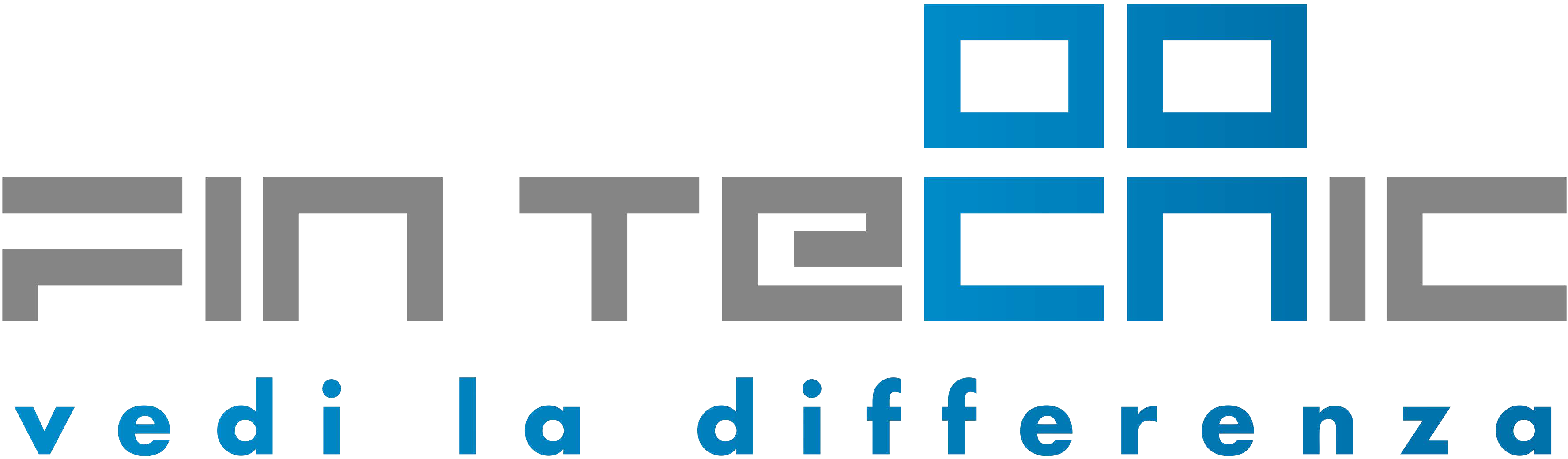 PROTOKÓŁ TECHNICZNEGO ODBIORU ROBÓTSpisany w dniu ...................................FINTECNICul. Targowa 695-070 Aleksandrów Łódzkie-mail: fintecnic@fintecnic.plZamawiający ...............................................................................................................................nr zamówienia .............................................................................................................................adres montażu ……………………………………………………………………………………………………………………..Opis zamówienia i wykonanych robót..................................................................................................................................................................................................................................................................................................................................................................................................................................................................Wykonawca .................................................................................................................................Roboty rozpoczęto dnia .....................................zakończono dnia.............................................Komisja w składzie :                 Zamawiający:	                                          Wykonawca:a/...............................................	            a/ ............................................b/ ..............................................	            b/ ............................................c/ ..............................................	            c/ ............................................Komisja w składzie j.w po dokonaniu oględzin wykonanych robót stwierdza , że:usunięto taśmy zabezpieczające profile – TAK / NIE*w przypadku braku zgody klienta na usunięcie taśm zabezpieczających profile, Klient został poinformowany o utracie gwarancji na odbarwienia i pozostałości po kleju z taśmy – TAK / NIE*zamontowano wszystkie akcesoria okienne (odwodnienia, zaślepki, klamki, uszczelki) – TAK / NIE*poinstruowano klienta z zasad funkcjonowania zamontowanej stolarki – TAK / NIE*przekazano klientowi kartę gwarancyjną / instrukcję obsługi  – TAK / NIE*przekazano klientowi pakiet reklamowy – TAK / NIE*Zostawiono porządek na budowie, wszystkie śmieci spakowane do worków na śmieci – TAK / NIE*sprawdzono poprawność działania każdego okna – TAK / NIE*roboty wykonane zostały zgodnie / nie zgodnie* z zamówieniem, roboty wykonane zostały bez usterek /z usterkami*,Poinformowano klienta o konieczności zabezpieczenia taśm do szczelnego montażu klejem do siatki, w przypadku niewykonywania tej usługi przez firmę Fintecnic ( do 7 dni) TAK / NIE*………………………………………………………………………………………………………………………………………………………..………………………………………………………………………………………………………………………………………………………..Wykonawca zobowiązuje się usunąć usterki do dnia ..............................................................................UWAGI:....................................................................................................................................................................................................................................................................................................................................................................................................................................................................................................................................................................................................................................................PODPISY KOMISJI:                    Zamawiający:	                                                     Wykonawca:a/......................................................	                                        a/ ......................................................b/ .....................................................	                                        b/ ......................................................c/......................................................	                                    c/ ...................................................*niewłaściwe skreślićANKIETA SATYSFAKCJI KLIENTADbając o jak najlepszą jakość naszych usług chcielibyśmy dowiedzieć się jak oceniasz naszą firmęi w jakim stopniu jesteś zadowolony z naszych usług.Państwa odpowiedzi umożliwią nam utrzymanie jakości naszych usług na jak najwyższym poziomie.Z góry dziękujemy za poświęcony czas.Zaznacz X przy swoim wyborze:Ewentualne uwagi dodatkowe:……………………………………………………………………………………………………………………………………………………………………………………………………………………………………………………………………………………………………………………………………………………………………………………………………………………………………………………………………………………………………………………………………………………………………………………………………………………………………………………………………………………………………………………………………………………………………………………………………………………………………………………………………………………………………………………………………………………………………………………………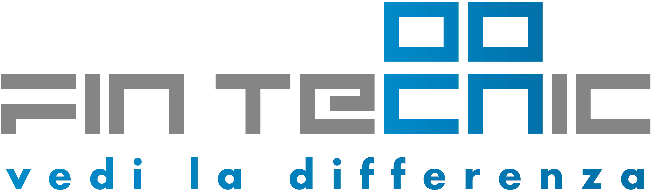                                                                                                                                              ……………………………………….                                                                                                                                               Podpis klientabardzo niezadowolony/aniezadowolony/aZadowolony/abardzo zadowolony/aCzystość na budowie podczas montażuKultura wypowiedzi i zachowania montażystówKomunikacja z firmą FintecnicKontakt z handlowcemOgólny poziom zadowolenia z naszych usług